Publicado en Medellín el 18/03/2022 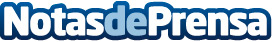 Unergy, la primera fintech colombiana que recauda más de 5.000 millones de $ para financiar proyectos de energía limpia Con esta inversión financiará 20 proyectos de energía solar. Entre sus objetivos, está promover un tipo de energía más eficiente y sostenible a un costo más bajoDatos de contacto:Comunicación de Unergy+57 3053351464Nota de prensa publicada en: https://www.notasdeprensa.es/unergy-la-primera-fintech-colombiana-que-recauda-mas-de-5000-millones-de-para-financiar-proyectos-de-energia-limpia Categorias: Internacional Finanzas Ecología Emprendedores Sector Energético http://www.notasdeprensa.es